На этой неделе расскажем о профилактике кожных заболеваний.

 Читайте материалы на нашей странице, а также в официальном Telegram-канале ведомства: https://t.me/minzdrav63region

К факторам риска развития кожных заболеваний относят инфекции, несбалансированное питание, эндокринные нарушения, сниженный иммунитет, физическое воздействие – давление, ушибы, мозоли, кровоизлияния, длительное пребывание на солнце.

 Выявлять злокачественные
новообразования кожи на ранней стадии помогают профилактические и диспансерные осмотры. При подозрении на заболевание лечащий врач направляет пациента на уточняющую диагностику в центр амбулаторной онкологической помощи. Сегодня в регионе работают 8 таких специализированных центров при учреждениях первичного звена здравоохранения, в том числе в Самаре, Тольятти, Сызрани.

Профилактические обследования позволяют исключить факторы риска, выявить заболевание на ранней стадии, когда лечение наиболее эффективно.

#культурапрофилактики
#СамарскаяОбласть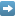 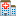 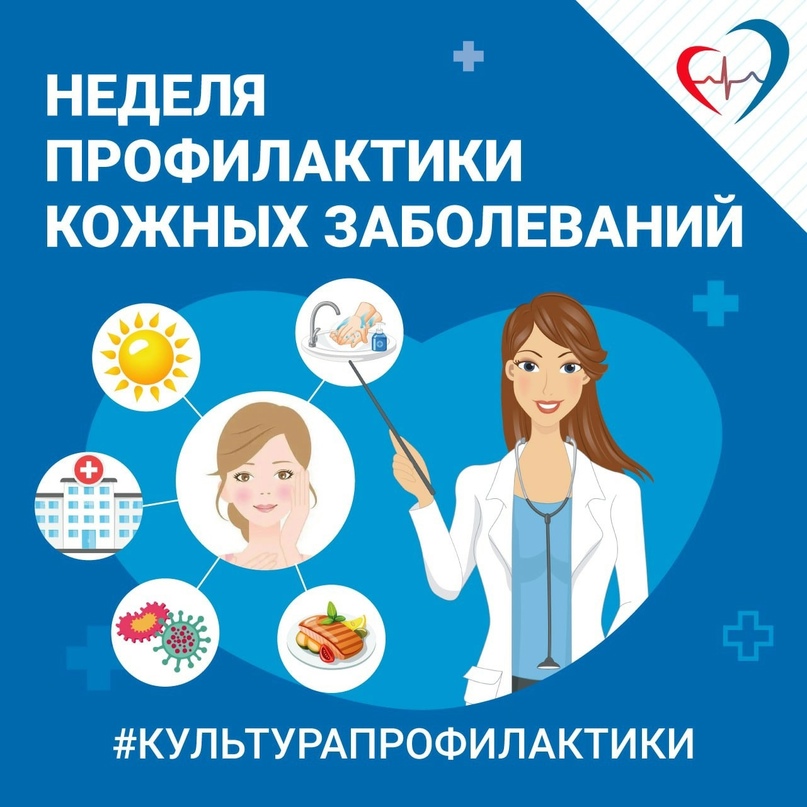 